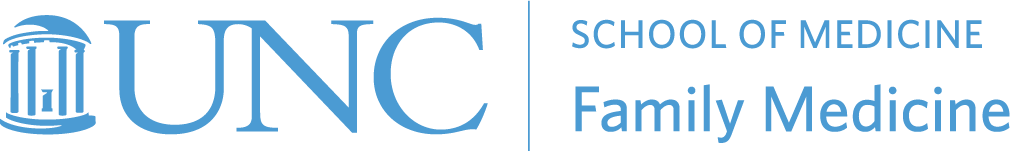 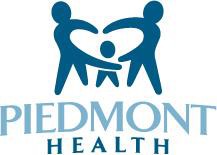 Behavioral Health Case Presentation TemplateDO NOT INCLUDE ANY PATIENT IDENTIFIERSPlease note that case consultations do not create or otherwise establish a provider-patient relationship between any Piedmont Health Services or UNC Health clinician. Client informationSocial History and Context Please provide any relevant information you may have to help us understand the cultural and contextual aspects of the client’s presenting issue(s). The MECA* elements on the right provide suggestions to guide you, but don’t feel like you have to have something for every element!*Multidimensional Ecosystemic Comparative Approach (MECA)Presenter name:Presenter Clinical Role:Clinic:Gender:Age:Ethnicity:What are your core questions about this case?2 bullet points maxWhat are the client’s issues at this time, how are you working with them, and how is treatment going?2-3 bullet pointsDoes your client experience symptoms that aren’t otherwise explained by a physical health diagnosis? (E.g. headaches, abdominal pain, muscle tension)1-2 bullet pointsAlcohol use?(Y): Frequency:Alcohol use?(N) NoneDrug use?(Y): Type and frequency:Drug use?(N) NoneCurrent/Past medication Hx (include psychiatric medications) list most relevant if more than 4MedicationStart dateDosageFrequencyDiscontinued?Notes/Side effectsCurrent and past behavioral health history/hospitalizations 2-3 bullet pointsFamily history of mental illness 2-3 bullet pointsClient strengths 2-3 bullet pointsProvider factors 2-3 bullet pointsExamples of questions you could answer:What are my contributions to this relationship? Consider personal communities of representation, power dynamics, feelings of countertransference, treatment approaches used etc.)What language is used in session/are interpreters used?Migration and Acculturation 2-3 bullet pointsExamples of questions you could answer:How/why/when did client immigrate to the US?How is client adapting to life in the US (e.g., language, culture, values)?How does client’s culture impact their/family’s views on behavioral healthcare?Sociocultural Context 2-3 bullet pointsExamples of questions you could answer:What is client’s socioeconomic/education status?What does client’s neighborhood look like (e.g., demographics, available resources, welcoming or not)?Family Organization 2-3 bullet pointsExamples of questions you could answer:Who does client live with in their home and what are the family dynamics (e.g., communication, authority, conflict)?Family Life Cycle 2-3 bullet pointsExamples of questions you could answer:Given client’s developmental age, what are the things we would expect them to be doing/wanting to do right now (e.g., be a parent/provider)?How might culture and mental health be impacting their capacity to live out these life goals?